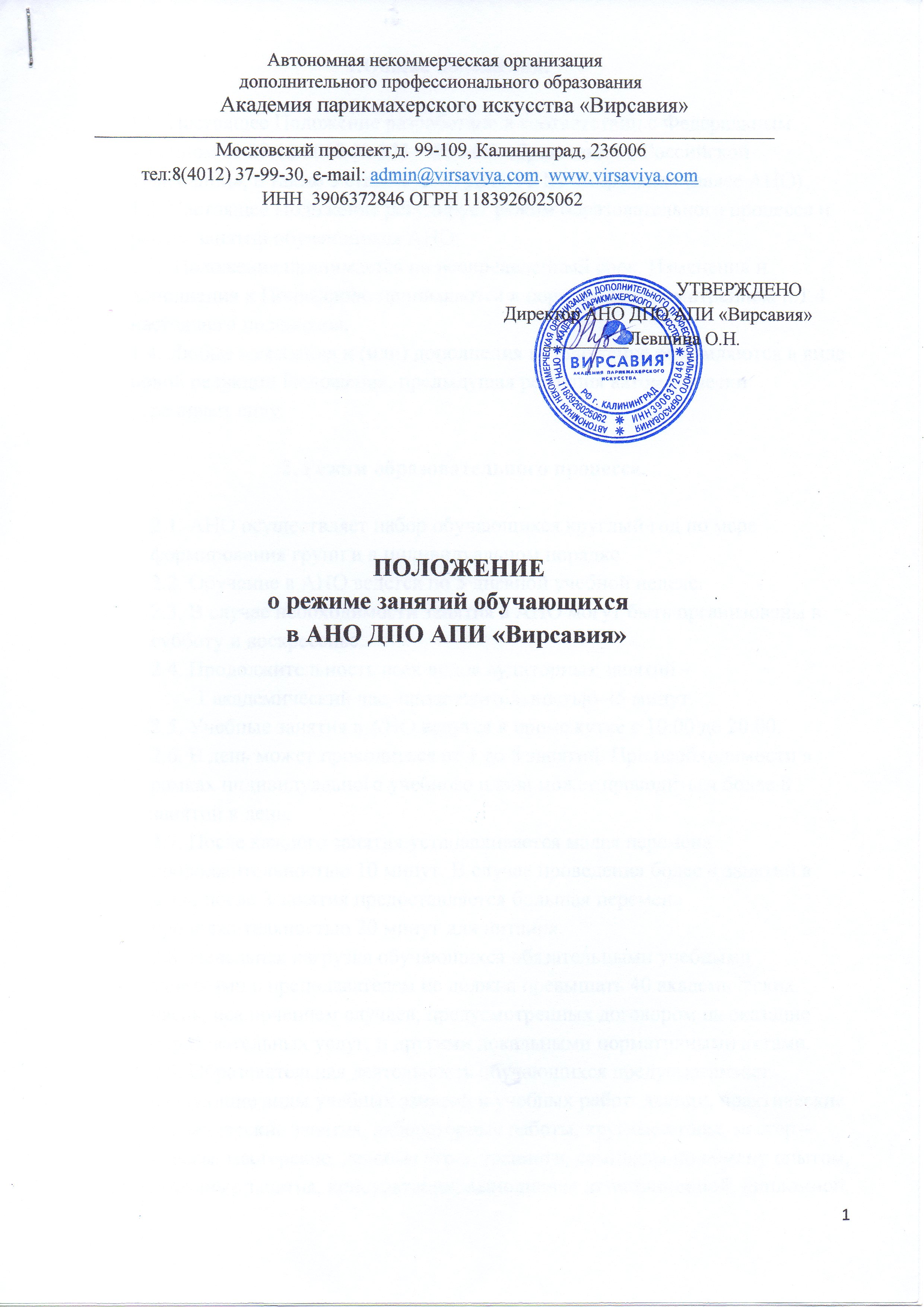                                     Автономная некоммерческая организация                               дополнительного профессионального образования                       Академия парикмахерского искусства «Вирсавия»_________________________________________________________________________                          Московский проспект,д. 99-109, Калининград, 236006          тел:8(4012) 37-99-30, e-mail: admin@virsaviya.com. www.virsaviya.com                                    ИНН  3906372846 ОГРН 1183926025062	                                                                                                                             УТВЕРЖДЕНО                                                                                        Директор АНО ДПО АПИ «Вирсавия»      	_________Левшина О.Н.                                             ПОЛОЖЕНИЕ                            о режиме занятий обучающихся                                в АНО ДПО АПИ «Вирсавия»                                    1.Общие положения.1.1.  Настоящее Положение разработано в соответствии с Федеральным законном от 29.12.2012 № 273 - ФЗ «Об образовании в Российской Федерации», а также Уставом АНО ДПО АПИ «Вирсавия» (далее АНО)1.2. Настоящее Положение регулирует режим образовательного процесса и режим занятий обучающихся АНО. 1.3.  Положение принимается на неопределенный срок. Изменения и дополнения к Положению принимаются в порядке, предусмотренном п.1.4. настоящего положения.  1.4. Любые изменения и (или) дополнения в Положение оформляются в виде новой редакции Положения, предыдущая редакция автоматически утрачивает силу.                        2. Режим образовательного процесса.2.1. АНО осуществляет набор обучающихся круглый год по мере формирования групп и в индивидуальном порядке.2.2. Обучение в АНО ведется по 5 дневной учебной неделе. 2.3. В случае необходимости занятия в АНО могут быть организованы в субботу и воскресенье.2.4. Продолжительность всех видов аудиторных занятий –      - 1 академический час, продолжительностью-45 минут.2.5. Учебные занятия в АНО ведутся в промежутке с 10:00 до 20:00.2.6. В день может проводиться от 1 до 8 занятий. При необходимости в рамках индивидуального учебного плана может проводиться более 8 занятий в день.2.7. После каждого занятия устанавливается малая перемена продолжительностью 10 минут. В случае проведения более 4 занятий в день, после 3 занятия предоставляется большая перемена продолжительностью 20 минут для питания.2.8. Недельная нагрузка обучающихся обязательными учебными занятиями с преподавателем не должна превышать 40 академических часов, исключением случаев, предусмотренных договором на оказание образовательных услуг, и другими локальными нормативными актами.2.9. Образовательная деятельность обучающихся предусматривает следующие виды учебных занятий и учебных работ: лекции, практические и семинарские занятия, лабораторные работы, круглые столы, мастер –классы, мастерские, деловые игры, тренинги, семинары по обмену опытом, выездные занятия, консультации, выполнение аттестационной, дипломной, проектной работы и другие виды учебных занятий и учебных работ, определенные учебным планом.2.10. При реализации образовательных программ длительностью более 4месяцев, обучающимся предоставляются каникулы – плановые перерывы при получении образования для отдыха и иных социальных целей в соответствии с законодательством об образовании и календарным учебным графиком. Каникулы предоставляются каждые 3 месяца (после  3го, 6-го и т.д. месяцев обучения) продолжительностью -1 неделя.2.11. Сроки каникул утверждаются Директором АНО.